Pracovní list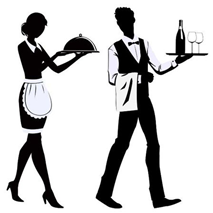 VYŘIZOVÁNÍ OBJEDNÁVEK HOSTŮKdyž má host vybráno, oznámí číšníkovi svou objednávku. Důležité je zachovat s hostem stálý oční kontakt a současně si držet od hosta dostatečný odstup. Číšník se během rozhovoru hosta ptá na upřesnění – např. jakým způsobem si přeje přesně pokrm připravit, nebo jaké si přeje další změny oproti uvedenému složení a úpravě pokrmu, volba dalšího množství či jeho koření apod.U větší společnosti hostů u jednoho stolu, si číšník označuje jednotlivá místa a objednávku zapisuje podle zasedacího plánku, aby ušetřil následně čas při servírování, odstranil tak vyptávání se, komu který pokrm patří, a usnadnil si i pozdější vyúčtování, pokud by si hosté přáli platit jednotlivě.Číšník objednávky pokrmů předá do výrobního střediska a ujistí se, že zvláštní požadavky lze splnit.Při přejímce expedovaných pokrmů číšník zkontroluje, zda pokrmy vyhovují objednávce a vizuálně vyhovují standardům podniku. Případné nesrovnalosti řeší ihned s expedicí.Číšník je povinen kontrolovat množství a kvalitu připravených pokrmů a je zodpovědný za správný servis nápojů. Zásadní je dodržování objemu a kvality podávaných nápojů.Během konzumace číšník podle potřeby hostům dolévá nápoje, při dopití nabízí nové.INKASOVÁNÍ PLATEB OD HOSTŮPři inkasování plateb od hostů nesmí host nikdy na zaplacení čekat. Obsluha přinese účet v co nejkratším čase. Hosta kasíruje vrchní číšník, úsekový číšník nebo jiný pracovník, podle užívaného systému obsluhy.Způsoby zaplacení mohou být různé podle typu a úrovně podniku. Číšník přinese účet v plátěném ubrousku na talířku, nebo tácku, v deskách, případně může účtovat přímo u stolu. Nestojí nad hostem, ale vzdálí se. Host si v klidu zkontroluje vyúčtování, a pokud platí hotově, vloží obnos do ubrousku. Tácek s penězi číšník odnese a zpět přináší vrácené peníze. Poté je na hostu, zda zanechá obsluze nějaké spropitné.Při platbě platební kartou, proběhne úhrada u stolu tak, aby host měl svou platebníkartu stále na dohled.Pokud u větších skupin hostů chtějí platit jednotlivě, číšník útratu rozpočítá.Na podobnou situaci je vhodné se připravit už při příchodu hostů a zeptat se jich, jakýmzpůsobem chtějí vést účet, jestli vše dohromady, nebo jednotlivě. Usnadní to pak konečnévyúčtování.Pokud je umožněna platba cizí měnou, musí být zveřejněn kurzovní lístek, nebopřepočet používané měny.Po zaplacení se číšník s hostem rozloučí, poděkuje a vyzve jej k další návštěvě.